Министерство образования и науки Республики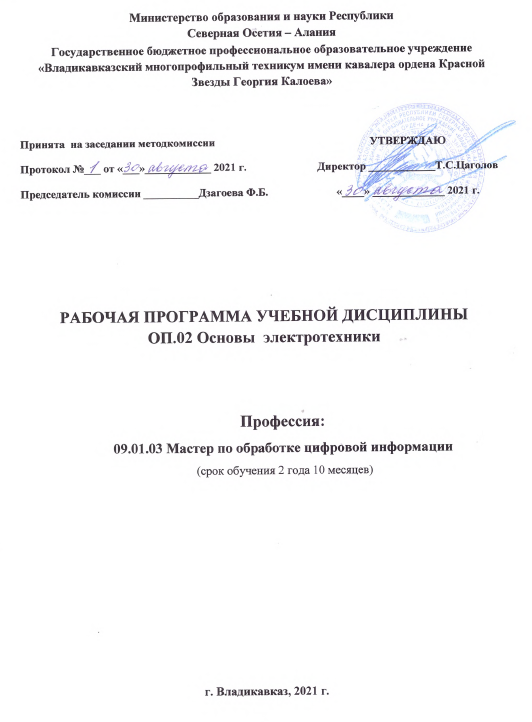 Северная Осетия – АланияГосударственное бюджетное профессиональное образовательное учреждение«Владикавказский многопрофильный техникум имени кавалера ордена Красной Звезды Георгия Калоева»РАБОЧАЯ ПРОГРАММа УЧЕБНОЙ ДИСЦИПЛИНЫОП.02 Основы  электротехникиПрофессия: 09.01.03 Мастер по обработке цифровой информации (срок обучения 2 года 10 месяцев)г. Владикавказ, 2021 г.Рабочая программа учебной дисциплины разработана на основе Федерального государственного образовательного стандарта среднего профессионального образования по профессии  09.01.03 Мастер по обработке цифровой информации по укрупненной группе профессий 09.00.00 Информатика и вычислительная техника.Организация-разработчик:   Государственное бюджетное профессиональное образовательное учреждение «Владикавказский многопрофильный техникум имени кавалера ордена Красной Звезды Георгия Калоева»  г. Владикавказ РСО - Алания Разработчики:Етдзаева Светлана Тимофеевна, заместитель директора по учебной работе ГБПОУ ВМТ им. Г. Калоева г. Владикавказа  РСО - Алания Хестанова Фатима Семеновна, преподаватель  ГБПОУ  ВМТ им. Г. Калоева г. Владикавказ РСО - Алания                                         СОДЕРЖАНИЕ1. паспорт РАБОЧЕЙ ПРОГРАММЫ УЧЕБНОЙ ДИСЦИПЛИНЫОП.02 Основы электротехники1.1. Область применения рабочей программыРабочая программа учебной дисциплины является частью программы подготовки квалифицированных рабочих, служащих в соответствии с ФГОС по профессии СПО 09.01.03 Мастер по обработке цифровой информации по укрупненной группе профессий 09.00.00 Информатика и вычислительная техника.Программа учебной дисциплины может быть использована в дополнительном профессиональном образовании (в программах повышения квалификации и переподготовки) и профессиональной подготовке по рабочим профессиям. 1.2. Место учебной дисциплины в структуре программы подготовки квалифицированных рабочих, служащих: дисциплина входит в общепрофессиональный цикл.1.3. Цели и задачи учебной дисциплины – требования к результатам освоения учебной дисциплины:В результате освоения учебной дисциплины обучающийся должен уметь: Эксплуатировать электроизмерительные приборы;Контролировать качество выполняемых работ;Производить контроль различных параметров электрических приборов;Работать с технической документацией.В результате освоения учебной дисциплины обучающийся должен знать:Основные законы электротехники: электрическое поле, электрические цепи постоянного тока, физические процессы в электрических цепях постоянного тока;Расчет электрических цепей постоянного тока;Магнитное поле, магнитные цепи;Электромагнитная индукция, электрические цепи переменного тока;Основные сведения о синусоидальном электрическом токе, линейные электрические цепи синусоидального тока;Общие сведения об электросвязи и радиосвязи;Основные сведения об электроизмерительных приборах, электрических машинах, аппаратуре  управления и защиты.1.4. Рекомендуемое количество часов на освоение программы учебной дисциплины:максимальной учебной нагрузки обучающегося 48 часов, в том числе:обязательной аудиторной учебной нагрузки обучающегося 32 часа;самостоятельной работы обучающегося  16 часов.2. СТРУКТУРА И  СОДЕРЖАНИЕ УЧЕБНОЙ ДИСЦИПЛИНЫ2.1. Объем учебной дисциплины и виды учебной работы2.2. Тематический план и содержание учебной дисциплины 02. Основы электротехники3. условия реализации программы дисциплины3.1. Требования к минимальному материально-техническому обеспечениюРеализация программы дисциплины требует наличия  лаборатории электротехники и автоматизации.Оборудование учебной лаборатории Электротехники и автоматизации:Автоматизированное рабочее АРМП-01 (стол, кресло, ноутбук);компьютер с лицензионным программным обеспечением;мультимедиапроектор;интерактивная доска;электронная информационная база «Лектор»;комплект учебно-наглядных пособий, кодотранспоранты;типовые комплекты учебного оборудования «Электротехника с основами электроники»  (www.labstend.ru.);стенд для изучения правил ТБ (SA-2688); Лабораторная установка ИНЭ-1(имитация неисправностей электродвигателей);Лабораторный стенд СТЦТ-01-(сборка и тестирование цепей переменного и постоянного тока);Лабораторный стенд ЭИ-02-(электрические измерения);Лабораторный стенд ЭВА-(электроны вольт-амперметр).Технические средства обучения лаборатории Электротехники и автоматизации:комплект учебно-наглядных пособий, кодотранспоранты;типовые комплекты учебного оборудования «Электротехника с основами электроники»;стенд для изучения правил ТБ (SA-2688); Лабораторная установка ИНЭ-1(имитация неисправностей электродвигателей);Лабораторный стенд СТЦТ-01-(сборка и тестирование цепей переменного и постоянного тока);Лабораторный стенд ЭИ-02-(электрические измерения);Лабораторный стенд ЭВА-(электронный вольт-амперметр);3.2. Информационное обеспечение обученияПеречень рекомендуемых учебных изданий, Интернет-ресурсов, дополнительной литературыОсновные источники:Прошин В.М. «Электротехника». М.: «Академия», 2018.Бутырин П.А..«Электротехника». М.: «Академия», 2018.Фуфаева Л.И.  «Электротехника»: учебное пособие, «Академия», 2016.Ярочкина Г.В. Основы электротехники. Учебное пособие для НПО.- М.:  ИЦ "Академия", 2016.Дополнительные источники:Прошин В.М. Рабочая тетрадь к лабораторно-практическим  работам по электротехнике. - М.: ОИЦ "Академия", 2013.ИТЕРНЕТ-РЕСУРСЫ.http://dic.academic.ru/dic.nsf/enc_colier/6743/: (Сайт содержит информацию по разделу: «Основные понятия об электрических цепях постоянного тока и переменного тока») - дата обращения 28.04.2011г.http://fn.bmstu.ru/electro/new_site/lectures/lec%207/main.htm:  (Сайт содержит информацию по разделу: «Электрические измерения и приборы») - дата обращения 28.04.2011г.http://www.ruscable.ru/info/pue/print.html?p=/info/pue/7-6.html: (http://www.college.ru/enportal/physics/content/chapter4/section/paragraph8/the ory.html: ( Сайт содержит информацию по теме: Электросварочные установки)- дата обращения 28.04.2011гhttp://solutions.3mrussia.ru/wps/portal/3M/ru_RU/EU_ElectricalMarkets/Home/: (Сайт содержит информацию по теме «Электротехническое оборудование»)- дата обращения 27.04.2011г- http://elib.ispu.ru/library/electro1/index.htm (Сайт содержит электронный учебник по курсу «Общая Электротехника») - дата обращения 27.04.2011г- http://ftemk.mpei.ac.ru/elpro/ (Сайт содержит электронный справочник по направлению "Электротехника, электромеханика и электротехнологии")- дата обращения 27.04.2011гКОНТРОЛЬ И ОЦЕНКА РЕЗУЛЬТАТОВ освоения ДисциплинКонтроль и оценка результатов освоения дисциплины осуществляется преподавателем в процессе проведения практических занятий и лабораторных работ, тестирования, а также выполнения обучающимися индивидуальных заданий, проектов, исследований.Принята  на заседании методкомиссииПротокол №___ от «___»____________ 2021 г.Председатель комиссии __________Дзагоева Ф.Б.УТВЕРЖДАЮДиректор ____________Т.С.Цаголов«____» _____________ 2021 г.стр.ПАСПОРТ РАБОЧЕЙ ПРОГРАММЫ УЧЕБНОЙ ДИСЦИПЛИНЫ4СТРУКТУРА и  содержание УЧЕБНОЙ ДИСЦИПЛИНЫ5условия реализации  РАБОЧЕЙ ПРОГРАММЫ учебной дисциплины10Контроль и оценка результатов Освоения учебной дисциплины12Вид учебной работыОбъем часовМаксимальная учебная нагрузка (всего)48Обязательная аудиторная учебная нагрузка (всего) 32в том числе:     лабораторные  работы6     практические занятия6     контрольные работы3Дифференцированный зачетСамостоятельная работа обучающегося (всего)16в том числе:выполнение домашних практических заданий по лекционному курсу;2подготовка к выполнению практических работ: конспектирование, подбор дидактических материалов, анализ и  реферирование методической и учебной литературы  при  выполнении системы самостоятельных работ по лекционному курсу,2изучение приборов и заполнение тематических учебных карт – своеобразной ориентировочной основы действий по выбору, подготовке и проведению различных видов УФЭ (учебного физического эксперимент;2подготовка рефератов 10Итоговая аттестация в форме дифференцированного зачётаИтоговая аттестация в форме дифференцированного зачётаНаименование разделов и темСодержание учебного материала, лабораторные  работы и практические занятия, самостоятельная работа обучающихся.Содержание учебного материала, лабораторные  работы и практические занятия, самостоятельная работа обучающихся.Объем часовУровень освоения134Раздел 1. Электрические и магнитные цепи21Тема 1.1.  Основные понятия об электрических цепях постоянного тока и переменного токаСодержание учебного материалаСодержание учебного материала7Тема 1.1.  Основные понятия об электрических цепях постоянного тока и переменного тока1Определение и понятия электрического тока. Свойства постоянного и переменного электрического тока. Определение электрической и магнитной цепи. Свойства магнитного и магнитного поля.  Источники и приемники (потребители) электрической энергии. Элементы электрической цепи.71Тема 1.1.  Основные понятия об электрических цепях постоянного тока и переменного тока2Основные электрические и магнитные величины. Единицы измерения силы тока, напряжения, мощности электрического тока, сопротивления проводников.72Тема 1.1.  Основные понятия об электрических цепях постоянного тока и переменного тока3Методы расчета и измерения основных параметров простых электрических магнитных и электронных цепей. Метод  контурных токов. Понятие о нелинейных цепях постоянного тока.. Принципы последовательного и параллельного соединения проводников и источников тока .Законы Ома и Кирхгофа.72Тема 1.1.  Основные понятия об электрических цепях постоянного тока и переменного тока4Понятие об активном и пассивном полюснике. Определение участка, ветви, узла и контура цепи. Схематические изображения электрических цепей. Определение и обозначение элементов электрических цепей. Электрические цепи постоянного тока72Тема 1.1.  Основные понятия об электрических цепях постоянного тока и переменного тока5Виды электрических схем электросварочных устройств и приспособлений. Чтение структурных, монтажных, простых и принципиальных электрических схем электросварочных устройств и приспособлений.72Тема 1.1.  Основные понятия об электрических цепях постоянного тока и переменного тока6Определение однофазного переменного тока. Параметры электрических цепей переменного тока (мгновенного значения, амплитудное значение, период, частота. сдвиг фаз, угловая частота, промышленная частота).72Тема 1.1.  Основные понятия об электрических цепях постоянного тока и переменного тока7 Цепи переменного тока.  Цепь переменного тока с активным сопротивлением, цепь переменного тока с индуктивным сопротивление. Цепь переменного тока с емкостным сопротивлением. Резонанс напряжений. Коэффициент мощности и способы его повышения. Трехфазный переменный ток. Получение трехфазного переменного тока. Соединение обмоток звездой и треугольником. Мощность трехфазного тока: активная, реактивная и полная.72Тема 1.1.  Основные понятия об электрических цепях постоянного тока и переменного токаЛабораторные работыЛабораторные работы1Тема 1.1.  Основные понятия об электрических цепях постоянного тока и переменного токаИзучение последовательного и параллельного соединения приемников электрической энергии проверка напряжения в отдельных приемниках по закону Ома;Изучение последовательного и параллельного соединения приемников электрической энергии проверка напряжения в отдельных приемниках по закону Ома;1Тема 1.1.  Основные понятия об электрических цепях постоянного тока и переменного токаПрактические занятияПрактические занятия4Тема 1.1.  Основные понятия об электрических цепях постоянного тока и переменного токаРасчет простых электрических цепей;Расчет простых электрических цепей;4Тема 1.1.  Основные понятия об электрических цепях постоянного тока и переменного токаРасчет и измерение основных параметров простых электрических магнитных и электронных цепейРасчет и измерение основных параметров простых электрических магнитных и электронных цепей4Тема 1.1.  Основные понятия об электрических цепях постоянного тока и переменного токаЧтение структурных, монтажных, простых и принципиальных электрических схем электросварочных устройств и приспособлений.Чтение структурных, монтажных, простых и принципиальных электрических схем электросварочных устройств и приспособлений.4Тема 1.1.  Основные понятия об электрических цепях постоянного тока и переменного токаОпределение коэффициента мощности и способы его повышенияОпределение коэффициента мощности и способы его повышения4Тема 1.1.  Основные понятия об электрических цепях постоянного тока и переменного токаКонтрольные работыКонтрольные работы2Тема 1.1.  Основные понятия об электрических цепях постоянного тока и переменного токаОпределение и понятия электрического тока.Определение и понятия электрического тока.2Тема 1.1.  Основные понятия об электрических цепях постоянного тока и переменного токаПараметры электрических цепей переменного тока (мгновенного значения, амплитудное значение, период, частота. сдвиг фаз, угловая частота, промышленная частотПараметры электрических цепей переменного тока (мгновенного значения, амплитудное значение, период, частота. сдвиг фаз, угловая частота, промышленная частот2Тема 1.1.  Основные понятия об электрических цепях постоянного тока и переменного токаСамостоятельная работа обучающихсяСамостоятельная работа обучающихся8Тема 1.1.  Основные понятия об электрических цепях постоянного тока и переменного токавыполнение домашних практических заданий по лекционному курсу;подготовка к выполнению практических работ: конспектирование, подбор дидактических материалов, анализ и  реферирование методической и учебной литературы  при  выполнении системы самостоятельных работ по лекционному курсу,изучение приборов и заполнение тематических учебных карт – своеобразной ориентировочной основы действий по выбору, подготовке и проведению различных видов УФЭ (учебного физического эксперимента);подготовка рефератов:Примерная тематика рефератовЭлектрические цепи постоянного тока. Источники ЭДС и источники тока. Использование явления взаимоиндукции в электротехнических устройствах.выполнение домашних практических заданий по лекционному курсу;подготовка к выполнению практических работ: конспектирование, подбор дидактических материалов, анализ и  реферирование методической и учебной литературы  при  выполнении системы самостоятельных работ по лекционному курсу,изучение приборов и заполнение тематических учебных карт – своеобразной ориентировочной основы действий по выбору, подготовке и проведению различных видов УФЭ (учебного физического эксперимента);подготовка рефератов:Примерная тематика рефератовЭлектрические цепи постоянного тока. Источники ЭДС и источники тока. Использование явления взаимоиндукции в электротехнических устройствах.8Раздел 2. Электротехнические устройства27Тема 2.1. Электрические измерения , приборы и электротехническое оборудование.Содержание учебного материалаСодержание учебного материала9Тема 2.1. Электрические измерения , приборы и электротехническое оборудование.1Электроизмерительные приборы. Электроизмерительные приборы (амперметр, вольтметр), их устройство, принцип действия и правила включения в электрическую цепь. Понятие о классе точности приборов. Классификация электроизмерительных приборов. Устройства и область применения, преимущества и недостатки измерительных приборов. Измерение тока, напряжения и мощности. Схема включения амперметра, вольтметра и ваттметра. Расширение пределов измерения92Тема 2.1. Электрические измерения , приборы и электротехническое оборудование.2Двигатели постоянного и переменного тока. Двигатели постоянного и переменного тока, их устройство и принцип действия. Устройство электрических машин и принцип обратимости. Преобразование электрической и механической энергии в электрических машинах. Устройства электрических машин и принцип обратимости. 92Тема 2.1. Электрические измерения , приборы и электротехническое оборудование.3Генераторы постоянного тока. Внешние и регулировочные характеристики генераторов постоянного тока с независимым и параллельным и смешанным возбуждение Классификация электрических машин..92Тема 2.1. Электрические измерения , приборы и электротехническое оборудование.4Виды электрического привода. Защита, блокировка, сигнализация в электрических приводах. Схемы управления электродвигателями.92Тема 2.1. Электрические измерения , приборы и электротехническое оборудование.5Правила пуска, остановки электродвигателей, установленных на эксплуатируемом оборудовании. Пускозащитная аппаратура и управление электроприводом.  Назначение аппаратов управления защиты. Рубильники и переключатели. Пакетные выключатели. Магнитные пускатели (реверсивные и нереверсивные.). Кнопки управления. Контакторы. Пусковые и регулировочные реостаты. 92Тема 2.1. Электрические измерения , приборы и электротехническое оборудование.6Автоматы, пусковые щитки, пусковые ящики распределительные шкафы. Станции управления. Предохранители и другое низковольтное электротехническое оборудование, рекомендованное для применения в сельскохозяйственном производстве.92Тема 2.1. Электрические измерения , приборы и электротехническое оборудование.7Аппаратура защиты электродвигателей. Выбор аппаратов защиты и управления электроприводом по мощности, исполнению и в зависимости от условий окружающей среды. Методика расчета защиты электродвигателя с плавкими вставками. Выбор автоматического выключателя и установка теплового реле магнитного пускателя. Встроенная температура защиты электродвигателей (УВТЗ)92Тема 2.1. Электрические измерения , приборы и электротехническое оборудование.8Методы защиты от короткого замыкания. Токи короткого замыкания, понятие об их расчете и выборе электрооборудования. Расчет короткого замыкания. Выбор и проверка электросварочного оборудования и аппаратуры по условиям токов короткого замыкания.92Тема 2.1. Электрические измерения , приборы и электротехническое оборудование.9Заземление и зануление. Защита электросварочного оборудования от токов короткого замыкания. Выполнение заземления и зануления.92Тема 2.1. Электрические измерения , приборы и электротехническое оборудование.Лабораторные работыЛабораторные работы4Тема 2.1. Электрические измерения , приборы и электротехническое оборудование.Измерение сопротивления с помощью амперметра и вольтметра;Измерение сопротивления с помощью амперметра и вольтметра;4Тема 2.1. Электрические измерения , приборы и электротехническое оборудование.Расширение пределов измерения амперметра и вольтметра;Расширение пределов измерения амперметра и вольтметра;4Тема 2.1. Электрические измерения , приборы и электротехническое оборудование.Испытание генератора и двигателя постоянного тока. Снятие внешней и регулировочной характеристики;Испытание генератора и двигателя постоянного тока. Снятие внешней и регулировочной характеристики;4Тема 2.1. Электрические измерения , приборы и электротехническое оборудование.Испытание генератора и двигателя переменного токаИспытание генератора и двигателя переменного тока4Тема 2.1. Электрические измерения , приборы и электротехническое оборудование.Практические занятияПрактические занятия3Тема 2.1. Электрические измерения , приборы и электротехническое оборудование.Выполнение пуска и остановки электродвигателей, установленных на эксплуатируемом оборудовании;Выполнение пуска и остановки электродвигателей, установленных на эксплуатируемом оборудовании;3Тема 2.1. Электрические измерения , приборы и электротехническое оборудование.Измерение электрических величин вольт-амперметромИзмерение электрических величин вольт-амперметром3Тема 2.1. Электрические измерения , приборы и электротехническое оборудование.Выполнение заземления и зануления электросварочного оборудованияВыполнение заземления и зануления электросварочного оборудования3Тема 2.1. Электрические измерения , приборы и электротехническое оборудование.Контрольные работыКонтрольные работы1Тема 2.1. Электрические измерения , приборы и электротехническое оборудование.Выбор и проверка оборудования и аппаратуры по условиям токов короткого замыкания.Выбор и проверка оборудования и аппаратуры по условиям токов короткого замыкания.1Тема 2.1. Электрические измерения , приборы и электротехническое оборудование.Дифференцированный зачетДифференцированный зачет1Тема 2.1. Электрические измерения , приборы и электротехническое оборудование.Самостоятельная работа обучающихсяСамостоятельная работа обучающихся9Тема 2.1. Электрические измерения , приборы и электротехническое оборудование.выполнение домашних практических заданий по лекционному курсу;подготовка к выполнению практических работ: конспектирование, подбор дидактических материалов, анализ и  реферирование методической и учебной литературы  при  выполнении системы самостоятельных работ по лекционному курсу,изучение приборов и заполнение тематических учебных карт – своеобразной ориентировочной основы действий по выбору, подготовке и проведению различных видов УФЭ (учебного физического эксперимента)выполнение домашних практических заданий по лекционному курсу;подготовка к выполнению практических работ: конспектирование, подбор дидактических материалов, анализ и  реферирование методической и учебной литературы  при  выполнении системы самостоятельных работ по лекционному курсу,изучение приборов и заполнение тематических учебных карт – своеобразной ориентировочной основы действий по выбору, подготовке и проведению различных видов УФЭ (учебного физического эксперимента)9Тема 2.1. Электрические измерения , приборы и электротехническое оборудование.подготовка рефератов:Примерная тематика рефератовОбщие сведения об электроустановках Монтаж и обслуживание электроприводаСтабилизаторы напряжения. Автотрансформаторы. Электроизмерительные приборы. Охрана труда при выполнении электротехнических работ.подготовка рефератов:Примерная тематика рефератовОбщие сведения об электроустановках Монтаж и обслуживание электроприводаСтабилизаторы напряжения. Автотрансформаторы. Электроизмерительные приборы. Охрана труда при выполнении электротехнических работ.9Всего:Всего:Всего:48Результаты обучения(освоенные умения, усвоенные знания)Формы и методы контроля и оценки результатов обученияУмения: Эксплуатировать электроизмерительные приборыоценка на практическом занятии, на лабораторных работах;Контролировать качество выполняемых работоценка на практическом занятии, на лабораторных работах;Производить контроль различных параметров электрических приборовоценка на практическом занятии, на лабораторных работах;Работать с технической документациейоценка на практическом занятии;Знания:Основные законы электротехники: электрическое поле, электрические цепи постоянного тока, физические процессы в электрических цепях постоянного токаоценка на практическом занятии, на лабораторных работах;контрольная работа 2;Расчет электрических цепей постоянного токаоценка на практическом занятии;Магнитное поле, магнитные цепиКонтрольная работа 1;Электромагнитная индукция, электрические цепи переменного токаОценка на лабораторных работах;Основные сведения о синусоидальном электрическом токе, линейные электрические цепи синусоидального токаоценка на практическом занятии, на лабораторных работах;Общие сведения об электросвязи и радиосвязиТестирование;Основные сведения об электроизмерительных приборах, электрических машинах, аппаратуре  управления и защитыоценка на практическом занятии.